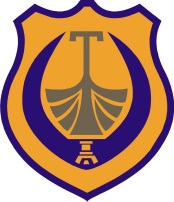 Na osnovu čl. 47 st.3. i člana 49 Zakona o uređenju prostora i izgradnji objekata („Sl.list CG“ br.51/08, 40/10, 34/11, 40/11, 47/11, 35/13, 39/13, 33/14), člana 45 Zakona o lokalnoj samoupravi („Sl.list RCG“ br.42/03, 28/04, 75/05, 13/06 i „Sl.list CG“ br. 88/09, 3/10, 73/10, 38/12, 10/14), člana 31 Statuta Opštine Tivat (''Službeni list Republike Crne Gore – opštinski propisi'', broj 40/04 i 26/06, »Sl.list Crne Gore –opštinski propisi«, br.12/11, 21/11, 03/13), Odluke o pristupanju izradi Izmjena i dopuna DUP-a “Golf i Donji Radovići zapad” sa programskim zadatkom  („Sl.list CG“-opštinski propisi br.4/2016)  i saglasnosti Ministarstva održivog razvoja i turizma, Direktorat za planiranje prostora, Podgorica, broj 104–504/31 od 01.04.2016. godine, Skupština opštine Tivat, na sjednici održanoj dana 07.06.2016. godine, donijela jeO D L U K Uo donošenju Izmjena i dopuna Detaljnog urbanističkog plana  „GOLF I DONJI RADOVIĆI ZAPAD“ Član 1Ovom Odlukom donose se Izmjene i dopune Detaljnog urbanističkog plana „GOLF I DONJI RADOVIĆI  ZAPAD” ( u daljem tekstu Plan). Obrađivač Plana je „CENTAR ZA ARHITEKTURU I URBANIZAM“ d.o.o. PodgoricaČlan 2Planom je  obuhvaćeno  područje površine 8,22ha.granica obuhvata PlanaKoordinate lomnih tačaka linije granice plana, sve u KO Radovići:  Y                X                                         Y                  X                                         Y                X  1   6554264.63  4693654.84  2   6554282.76  4693669.55  3   6554278.90  4693673.44  4   6554294.83  4693689.41  5   6554313.40  4693707.61  6   6554326.78  4693718.99  7   6554354.11  4693739.05  8   6554376.89  4693751.53  9   6554419.95  4693767.5510   6554453.47  4693775.6611   6554498.47  4693785.2012   6554543.45  4693794.8213   6554655.98  4693818.5414   6554681.13  4693825.0515   6554722.43  4693844.8516   6554741.74  4693857.3017   6554754.06  4693865.1018   6554777.22  4693876.8519   6554808.93  4693888.5620   6554821.08  4693892.6021   6554840.35  4693899.3022   6554862.46  4693909.4123   6554876.91  4693919.3624   6554886.15  4693927.4425   6554897.49  4693940.9326   6554912.76  4693972.2027   6554959.95  4693946.8528   6554977.50  4693937.4329   6554984.37  4693932.4030   6554988.87  4693929.1031   6555005.32  4693909.0732   6555015.54  4693896.6433   6555020.35  4693890.7434   6555013.37  4693886.1435   6555003.76  4693879.8236   6554994.16  4693873.5037   6554969.29  4693857.1338   6554953.57  4693847.0839   6554937.34  4693836.7140   6554916.01  4693825.0841   6554902.32  4693819.7242   6554880.76  4693814.3743   6554857.36  4693811.6144   6554863.28  4693794.1645   6554877.42  4693752.4846   6554866.58  4693746.7647   6554846.25  4693736.6348   6554820.52  4693736.4349   6554805.43  4693722.8950   6554776.47  4693696.9151   6554747.05  4693703.2552   6554725.28  4693690.2653   6554702.88  4693695.2554   6554688.50  4693686.9555   6554647.87  4693698.1056   6554597.73  4693689.8857   6554577.08  4693697.8758   6554376.89  4693751.5359   6554559.54  4693690.5060   6554505.14  4693680.5361   6554456.54  4693664.0862   6554439.13  4693677.0463   6554425.52  4693653.0264   6554410.92  4693658.2765   6554376.61  4693685.4766   6554365.89  4693700.4067   6554352.55  4693686.8768   6554322.44  4693681.6369   6554311.58  4693624.62Član  3Plan se donosi za period do 2020. godine.Član 4Planom je predviđeno da unutar obuhvata ostanu iste namjene i isti ukupni kapaciteti, shodno osnovnim postavkama planskog dokumenta i to: stanovanje male gustine –SMG, turizam-hotel T1, saobraćajne i pješačke površine, objekti elektroenergetske infrastrukture - trafostanice - IOE  i površine javne namjene zelenilo uz pješačku stazu PUJ.Član 5Komunalno opremanje građevinskog zemljišta  vršiti će se u skladu sa postavkama Plana prema Zakonu o uređenju prostora i izgradnji objekata.Član 6Za realizaciju Plana nadležan je organ lokalne uprave nadležan  za poslove uređenja prostora i zaštite životne sredine.Član 7Sastavni dio ove odluke je planski dokument sačinjen u analognoj i digitalnoj formi  koji  sadrži tekstualni i grafički dio.Član 8Stupanjem na snagu ove Odluke prestaje da važi dio iz DUP-a Golf i Donji Radovići zapad (“Sl,list CG- opštinski propisi 32/11), koji se odnosi na površinu predmetnog Plana.Član 9Ova odluka stupa na snagu osmog dana od dana objavljivanja u „Službenom listu Crne Gore“-opštinski propisi i biće objavljena u jednom dnevnom štampanom mediju koji se distribuira na teritoriji Crne Gore, kao i na sajtu nosioca pripremnih poslova www.opstinativat.com. Broj: 0304-350-95Tivat, 07.06.2016. godineSkupština opštine TivatPredsjednikIvan Novosel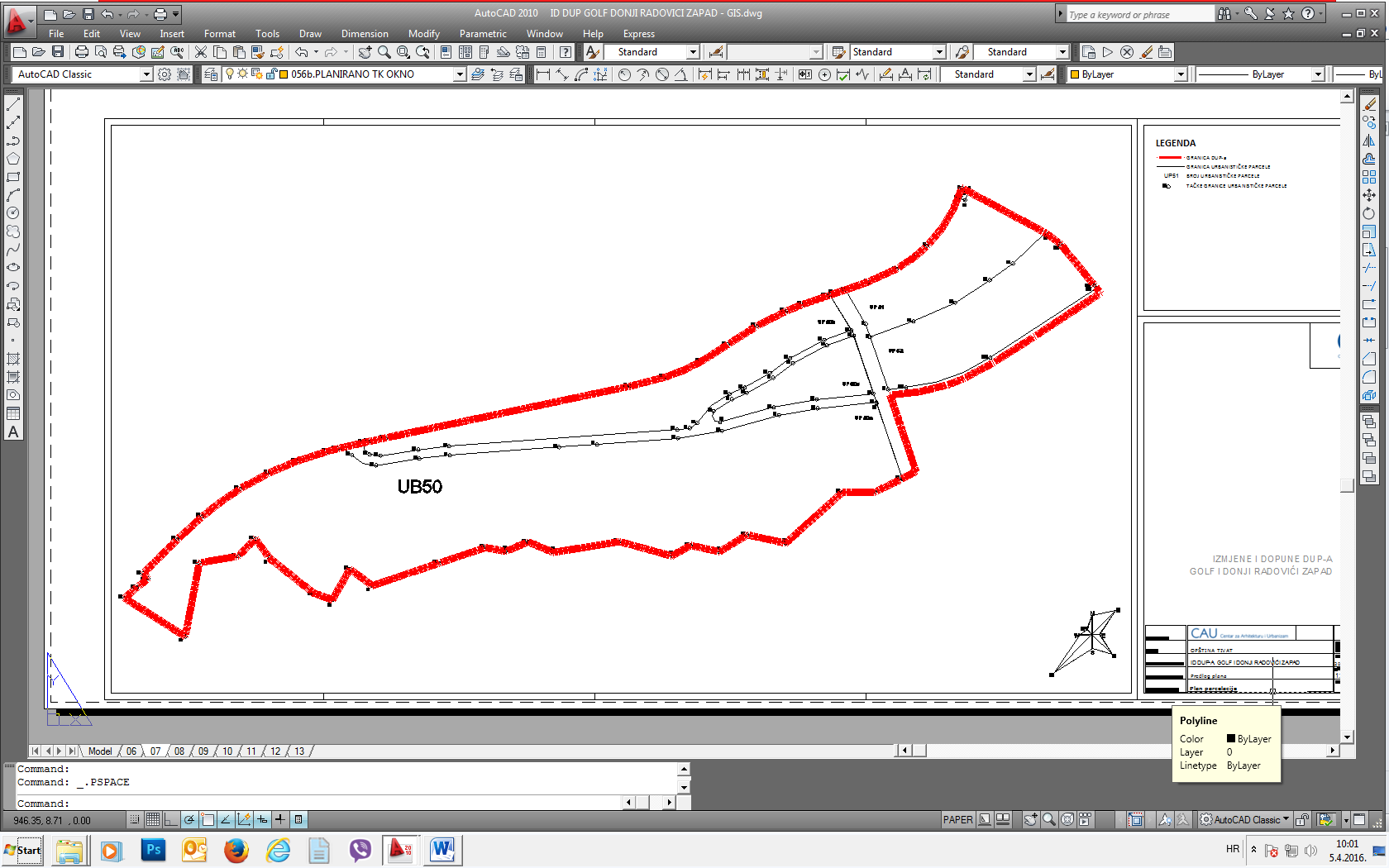 